Publicado en  el 28/11/2014 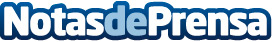 El Museo Reina Sofía y la RAE comparten premio a la mejor página Web, categoría Artes João Fernandes, subdirector del Museo Reina Sofía, recogiendo el galardón de manos del ministro de Industria, Energía y Turismo, José Manuel Soria.Datos de contacto:Museo Reina SofíaNota de prensa publicada en: https://www.notasdeprensa.es/el-museo-reina-sofia-y-la-rae-comparten-premio_1 Categorias: Artes Visuales Premios http://www.notasdeprensa.es